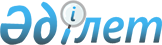 Теректі аудандық мәслихатының 2013 жылғы 28 наурыздағы № 10-3 "Теректі ауданында аз қамтамасыз етілген отбасыларға (азаматтарға) тұрғын үй көмегін көрсету Қағидасын бекіту туралы" шешіміне өзгерістер енгізу туралы
					
			Күшін жойған
			
			
		
					Батыс Қазақстан облысы Теректі аудандық мәслихатының 2013 жылғы 22 қазандағы № 16-2 шешімі. Батыс Қазақстан облысы Әділет департаментінде 2013 жылғы 11 қарашада № 3357 болып тіркелді. Күші жойылды - Батыс Қазақстан облысы Теректі аудандық мәслихатының 2016 жылғы 22 маусымдағы № 5-3 шешімімен      Ескерту. Күші жойылды - Батыс Қазақстан облысы Теректі аудандық мәслихатының 22.06.2016 № 5-3 шешімімен (қол қойылған күнінен бастап күшіне енеді).

      Қазақстан Республикасының 2001 жылғы 23 қаңтардағы "Қазақстан Республикасындағы жергілікті мемлекеттік басқару және өзін-өзі басқару туралы", 1997 жылғы 16 сәуірдегі "Тұрғын үй қатынастары туралы" Заңдарына және "Тұрғын үй көмегін көрсету ережесін бекіту туралы" Қазақстан Республикасы Үкіметінің 2009 жылғы 30 желтоқсандағы № 2314 қаулысына сәйкес Теректі аудандық мәслихаты ШЕШІМ ҚАБЫЛДАДЫ:

      1. Теректі аудандық мәслихатының 2013 жылғы 28 наурыздағы № 10-3 "Теректі ауданында аз қамтамасыз етілген отбасыларға (азаматтарға) тұрғын үй көмегін көрсету Қағидасын бекіту туралы" (Нормативтік құқықтық кесімдерді мемлекеттік тіркеу тізілімінде № 3281 тіркелген, 2013 жылғы 17 мамырдағы "Теректі жаңалығы-Теректинская новь" газетінде жарияланған) шешіміне келесі өзгерістер енгізілсін:

      шешімнің 2 тармағы келесі редакцияда жазылсын:

      "2. Көрсетілген шешіммен бекітілген Теректі ауданында аз қамтамасыз етілген отбасыларға (азаматтарға) тұрғын үй көмегін көрсету Қағидасының 2012 жылғы 1 шiлдеден бастап қолданысқа енгiзiлетiн және 2014 жылғы 1 қаңтарға дейiн қолданыста болатын 2 тармағының бесінші абзацын, 5 тармағының оныншы абзацын және 3 тармағының бірінші абзацының ережесін жекешелендірілген тұрғын жайларда (пәтерлерде), жеке тұрғын үйде тұрып жатқандарға тәулік уақыты бойынша электр энергиясының шығынын саралап есепке алатын және бақылайтын, дәлдік сыныбы 1-ден төмен емес электр энергиясын бір фазалық есептеуіштің құнын төлеуге берілетінін қоспағанда, осы шешім алғашқы ресми жарияланған күнінен бастап қолданысқа енгізіледі.".

      2. Осы шешім алғаш ресми жарияланған күнінен бастап қолданысқа енгізіледі.


					© 2012. Қазақстан Республикасы Әділет министрлігінің «Қазақстан Республикасының Заңнама және құқықтық ақпарат институты» ШЖҚ РМК
				
      Сессия төрағасы

Ф. Н. Савичев

      Аудандық мәслихат хатшысының
міндетін атқарушы

А. Қ. Джанназаров
